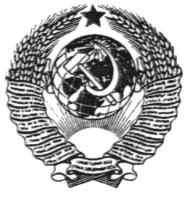 ГОСУДАРСТВЕННЫЙ СТАНДАРТ СОЮЗА ССРБЕТОН ЯЧЕИСТЫЙМЕТОД ОПРЕДЕЛЕНИЯ СОРБЦИОННОЙ ВЛАЖНОСТИГОСТ 12852.677ГОСУДАРСТВЕННЫЙ КОМИТЕТ СОВЕТА МИНИСТРОВ СССРПО ДЕЛАМ СТРОИТЕЛЬСТВАРАЗРАБОТАНЫ Научно-исследовательским институтом бетона и железобетона (НИИЖБ) Госстроя СССРЗам. директора Н. Н. КоровинРуководитель темы А. Т. Баранов   Исполнитель Т. А. УховаЦентральным научно-исследовательским институтом строительных конструкций им. В. А. Кучеренко (ЦНИИСК им. Кучеренко) Госстроя СССРЗам. директора С. В. Поляков Руководитель темы и исполнитель Н. И. ЛевинНаучно-исследовательским институтом строительной физики (НИИСФ) Госстроя СССРЗам. директора В. Ф. Ушков Руководитель темы и исполнитель И. Я. КиселевМосковским инженерно-строительным институтом им. В. В. Куйбышева (МИСИ) Минвуза СССРПроректор Ю. П. Горлов Руководитель темы Г. И. Горчаков Исполнитель А. П. МеркниВсесоюзным научно-производственным объединением «Союзже-лезобетон» Минстройматериалов СССРЗам. директора Е. Г. Казаков Руководитель темы С. Н. Левин Исполнитель А. Д. ДикунВсесоюзным научно-исследовательским институтом физико-технических и радиотехнических измерений (ВНИИФТРИ) Госстандарта СССРЗам. директора А. М. Трохан Исполнитель И. И. ЛифановВНЕСЕНЫ Научно-исследовательским институтом бетона и железобетона (НИИЖБ) Госстроя СССРЗам. директора Н. Н. КоровинПОДГОТОВЛЕНЫ К УТВЕРЖДЕНИЮ Отделом технического нормирования и стандартизации Госстроя СССРНачальник отдела В. И. СычевНачальник подотдела стандартизации в строительстве М. М. Новиков Гл. специалист Н. В. МякошинУТВЕРЖДЕНЫ И ВВЕДЕНЫ В ДЕЙСТВИЕ Постановлением Государственного комитета Совета Министров СССР по делам строительства от 9 ноября 1977 г. № 171ГОСУДАРСТВЕННЫЙ СТАНДАРТ СОЮЗА ССРБЕТОН ЯЧЕИСТЫЙ                                   ГОСТ Метод определения сорбционной влажности           12852.677Cellular concrete. Method of hygroscopic moisture               Взамен determination                                ГОСТ 12852—67  в части разд. 14Постановлением Государственного комитета стандартов Совета Министров СССР во делам строительства от 9 ноября 1977 г. № 171 срок введения установлен с 01.07.1978 г.Несоблюдение стандарта преследуется по законуНастоящий стандарт распространяется на ячеистый бетон и устанавливает метод определения его сорбционной влажности при различной влажности окружающего воздуха.1. ОБЩИЕ ТРЕБОВАНИЯ1.1. Общие требования к методу определения сорбционной влажности ячеистого бетона — по ГОСТ 12852.0—77.2. АППАРАТУРА, МАТЕРИАЛЫ И РЕАКТИВЫ2.1. Для проведения испытания применяют: весы лабораторные образцовые по ГОСТ 16474—70; шкаф сушильный лабораторный по ГОСТ 7365—55; эксикаторы по ГОСТ 6371—73; стаканчики стеклянные (бюксы) по ГОСТ 7148—70; магний хлористый по ГОСТ 4209—67; магний азотнокислый по ГОСТ 6203—67; натрий азотнокислый по ГОСТ 4197—74; натрий хлористый по ГОСТ 4233—66; калий хлористый по ГОСТ 4234—69; натрий фосфорнокислый двузамещенный по ГОСТ 4172—66; калий сернокислый по ГОСТ 4145—74; кальций хлористый по ГОСТ 4141—66; воду дистиллированную по ГОСТ 6709—72; замазку вакуумную по ГОСТ 9646—61.3. ПОДГОТОВКА К ИСПЫТАНИЮ3.1. Сорбционную влажность определяют испытанием трех образцов бетона произвольной формы, отколотых из середины изделия, подлежащего испытанию. Отпиливать и шлифовать образцы в виде ровных кубов не рекомендуется.3.2. Массу образца берут рацион 5 г при объемной массе бетона 500 кг/м3. При объемной массе бетона свыше 500 кг/м3 массу образца увеличивают на 1 г на каждые 100 кг/м3 увеличения объемной массы бетона. Каждый образец раскалывают на 3—4 кусочка и помещают в отдельный стеклянный стаканчик.4. ПРОВЕДЕНИЕ ИСПЫТАНИЯ4.1. Стеклянные стаканчики высушивают до постоянной массы при температуре 105°С. Массу стаканчиков считают постоянной, если разница результатов двух последующих взвешивании будет не более 0,001 г.4.2. Образцы помещают в стаканчики и взвешивают с точностью до 0,001 г.4.3. Взвешенные образцы в стаканчиках высушивают при температуре 105 °С до постоянной массы. Высушивание образцов проводят следующим образом. Сначала образцы ставят в сушильный шкаф на 5 ч, затем на 3 ч, после чего сушат по 3 ч до постоянной массы. После каждой сушки образцы в стаканчиках ставят в эксикатор с безводным хлористым кальцием, охлаждают в течение 30 мин и взвешивают.Высушивание до постоянной массы считают законченным, когда два последовательных взвешивания дают одинаковые результаты или масса образца начинает увеличиваться.4.4. Для подсчета .массы высушенных образцов берут наименьшие величины, полученные при взвешивании.4.5. Высушенные образцы бетона в стаканчиках помещают в эксикаторы над насыщенными растворами различных солей, поддерживающими заданную относительную влажность воздуха. Образцы размещаются в эксикаторе на фарфоровой вставке или проволочной луженой сетке так, чтобы дно стаканчика не соприкасалось с раствором.4.6. Все образцы рекомендуется помещать в эксикаторы в один день. Не допускается ставить образцы в те эксикаторы, в которых более месяца находились другие образцы.4.7. Эксикаторы с образцами размещают на полках лабораторного термостата, в котором поддерживают температуру 20 ± 2 °С.4.8. Раствор в зависимости от заданной относительной влажности воздуха принимают по таблице.4.9. Стаканчики с образцами взвешивают в начале опыта два раза, а затем три раза в месяц до достижения бетоном постоянной массы. Процесс сорбции считают законченным, когда два последующих взвешивания дадут одинаковые результаты или масса образца начнет уменьшаться.5. ОБРАБОТКА РЕЗУЛЬТАТОВ5.1. Сорбционную влажность ячеистого бетона вычисляют, как среднее арифметическое значение результатов испытания трех образцов.5.2. Сорбционную влажность образца Wc вычисляют с точностью до 0,1 % по формулегде m1 — масса стаканчика с образцом после установления стабилизации, г;m2 — масса стаканчика с образцом после высушивания образца до постоянной массы, г; m3 — масса сухого стаканчика, г.5.3. Результаты испытаний оформляют построением графика зависимости сорбционной влажности ячеистого бетона от относительной влажности окружающего воздуха при температуре 20 °С. При построении графика по оси абсцисс откладывают относительную влажность воздуха, а по оси ординат — соответствующую сорбционную влажность ячеистого бетона.Относительная влажность воздуха, %Наименование раствора33,5Насыщенный раствор магния хлористого —  МgСl2  6Н2О54,5Насыщенный раствор магния азотнокислого —  Мg (NО3)2  6Н2О66,0Насыщенный раствор натрия азотнокислого —  NаNО275,5Насыщенный раствор натрия хлористого — NаСl86,5Насыщенный раствор калия хлористого — KСl95,0Насыщенный раствор натрия фосфорнокислого двузамещенного — Nа2НРO4  12Н2О97,0Насыщенный раствор калия сернокислого — K2SO4